Data Mining & Computational Biology (DCB) is an interdisciplinary research laboratory at the School of Electrical Engineering and Computer Science in Gwangju Institute of Science and Technology (GIST). DCB focuses on developing novel data mining methods for life science and medicine. We are seeking for a post-doctoral researcher or a research professor who can conduct research independently with academic excellence.  ■ Employment Description and Applicant Qualifications  ■ Hiring Process     ◦ Step 1: Document Screening        ※ Maximum three applicants will be selected for interview based on submitted documents     ◦ Step 2: Personal Interview       ※ Maximum two applicants will be evaluated based on description of their research.  ■ Timeframe and Schedule     ◦ Job Announcement: 2018년 08월 21일(화)～2018년 08월 26일(일)     ◦ Submission Deadline: 2018년 08월 21(화)～2018년 08월 26일(일) 18:00     ◦ Email: hyunjulee@gist.ac.kr       ※ If the application and/or requested documents are incomplete, the applicant will automatically be disqualified without notice.  ■ Caveats       ※ Only successful applicants who have passed the document screening process will be notified via email regarding their personal interview schedule.  ■ Required Documents (Submit Electronically)     ◦ Successful applicants must submit original documents.     ◦ If the information in the submitted documents is false, the applicant will be automatically disqualified.  ■ Conditions of Employment     ◦ Position: Post-doctoral researcher or a research professor (Contract Employee)     ◦ Period of Employment: 1 year      ◦ Salary: Internal salary policy of GIST     ◦ Other:   ■ Contact Person:       hyunjulee@gist.ac.kr / ☎ 062-715-22132018 .   08.   20.Gwangju Institute of Science and Technology Office of the PresidentGwangju Institute of Science and TechnologyData Mining and Computational Biology Laboratory Job Announcement Type of EmploymentOpeningsJob DescriptionEligibilityResearch1 PersonBioinformatics research for cancer, Alzheimer’s disease, and machine learning-based drug development① A Ph.D. degree or equivalent in computer science, biology, bioinformatics or medicine-related field  Priority Consideration ① Veterans and the disables will be given preferential consideration according to the law ① Veterans and the disables will be given preferential consideration according to the law ① Veterans and the disables will be given preferential consideration according to the lawDisqualifiers ① A person subject to Article 33 or the National Public Service Act ① A person subject to Article 33 or the National Public Service Act ① A person subject to Article 33 or the National Public Service Act ※ Applicants will only be offered an interviewed if they successfully pass the initial document screening process.TypeDocuments to SubmitSubmit via EmailNotesRequiredDesignated Application Form○RequiredCover Letter○SupplementalAcademic Transcripts for Each DegreeXResearch, Non-Tenure TrackSupplementalLanguage Test Score (if applicable)○SupplementalCertificates and Licenses (if applicable)○SupplementalProof of career, experience, education, and achievements (if applicable)○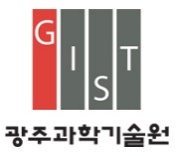 Application FormApplication FormApplication FormApplication FormApplication FormApplication FormApplication FormApplication FormApplication FormNo.: No.: No.: Applicant’s InformationApplicant’s InformationApplicant’s InformationApplicant’s InformationApplicant’s InformationApplicant’s InformationApplicant’s InformationApplicant’s InformationApplicant’s InformationApplicant’s InformationApplicant’s InformationName of ApplicantName of Applicant::Current AffiliationCurrent Affiliation::EducationEducationEducationEducationEducationEducationEducationEducationEducationEducationBachelor’s degreeBachelor’s degreeMaster’s degreeMaster’s degreeDoctorateDoctorateExperienceExperienceExperienceExperienceExperienceExperienceExperienceExperienceExperienceExperienceExperienceAffiliationAffiliationAffiliationDepartmentDepartmentPeriodPeriodResponsibilitiesResponsibilitiesReason for resignationReason for resignationYYYY.MM.DD.-YYYY.MM.DD.YYYY.MM.DD.-YYYY.MM.DD.Honors and AwardsHonors and AwardsHonors and AwardsHonors and AwardsHonors and AwardsHonors and AwardsHonors and AwardsHonors and AwardsHonors and AwardsHonors and AwardsHonors and AwardsContactContactContactContactContactContactContactContactContactContactContactPhonePhone::- - / Mobile  - - - - / Mobile  - - - - / Mobile  - - - - / Mobile  - - - - / Mobile  - - - - / Mobile  - - - - / Mobile  - - AddressAddress::@ [Email]@ [Email]@ [Email]@ [Email]@ [Email]@ [Email]@ [Email]Resume declarationResume declarationResume declarationResume declarationResume declarationResume declarationResume declarationResume declarationResume declarationResume declarationResume declarationI hereby certify that the above information given are true and correct as to the best of my knowledge and belief.___________________________________ ______________ Name & Signature of Applicant Date SignedI hereby certify that the above information given are true and correct as to the best of my knowledge and belief.___________________________________ ______________ Name & Signature of Applicant Date SignedI hereby certify that the above information given are true and correct as to the best of my knowledge and belief.___________________________________ ______________ Name & Signature of Applicant Date SignedI hereby certify that the above information given are true and correct as to the best of my knowledge and belief.___________________________________ ______________ Name & Signature of Applicant Date SignedI hereby certify that the above information given are true and correct as to the best of my knowledge and belief.___________________________________ ______________ Name & Signature of Applicant Date SignedI hereby certify that the above information given are true and correct as to the best of my knowledge and belief.___________________________________ ______________ Name & Signature of Applicant Date SignedI hereby certify that the above information given are true and correct as to the best of my knowledge and belief.___________________________________ ______________ Name & Signature of Applicant Date SignedI hereby certify that the above information given are true and correct as to the best of my knowledge and belief.___________________________________ ______________ Name & Signature of Applicant Date SignedI hereby certify that the above information given are true and correct as to the best of my knowledge and belief.___________________________________ ______________ Name & Signature of Applicant Date SignedI hereby certify that the above information given are true and correct as to the best of my knowledge and belief.___________________________________ ______________ Name & Signature of Applicant Date SignedI hereby certify that the above information given are true and correct as to the best of my knowledge and belief.___________________________________ ______________ Name & Signature of Applicant Date SignedCover letter